	M. Bashir GWANDU
	Président du Groupe consultatif 
	des radiocommunicationsGroupe Consultatif des Radiocommunications
Genève, 25-27 juin 2012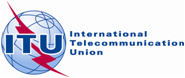 Révision 3 au
Document RAG12-1/ADM/1-F26 juin 2012Original: anglaisPROJET D'ORDRE DU JOURPROJET D'ORDRE DU JOURPROJET D'ORDRE DU JOURDIX-neuvième RéUNION DU GROUPE CONSULTATIF
DES RADIOCOMMUNICATIONSDIX-neuvième RéUNION DU GROUPE CONSULTATIF
DES RADIOCOMMUNICATIONSDIX-neuvième RéUNION DU GROUPE CONSULTATIF
DES RADIOCOMMUNICATIONSGenève, 25-27 juin 2012
(Salle Popov, Tour de l'UIT)Genève, 25-27 juin 2012
(Salle Popov, Tour de l'UIT)Genève, 25-27 juin 2012
(Salle Popov, Tour de l'UIT)Documents
RAG12-1/1Remarques liminaires–2Adoption de l'ordre du jour–3Questions relatives au Conseil1 (§ 2), 1(Add.3), 1(Add.4)(Rev.1), INFO/2, 1(Add.5)3.1	Plan opérationnel1 (§ 6)4Activités des Commissions d'études et méthodes de travail1(Add.2), 7, 135Activités des Groupes de travail par correspondance du GCR5.1	Systèmes d'information du BR 5, 5(Add.1), 5(Add.2)5.2	Plan stratégique de l'UIT-R 9, 45.3	Traitement électronique des documents6, 8, 115.4	Création de nouveaux groupes1, 3, 126Résultats de l'AR-12 et de la CMR-121 (§ 3)7Conformité et interopérabilité1(Add.1), 2, 108Travaux préparatoires en vue de la CMR-15 1 (§ 5)9Information et assistance aux membres1 (§ 7)10Date de la prochaine réunion–11Préparation de la CMTI-12INFO/412DiversINFO/3